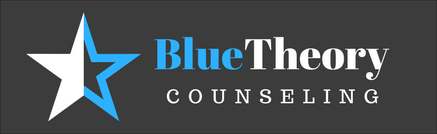 Skills for Healthy RelationshipsIt is vital to be able to develop skills to be happy within relationships. The problem is that many people don’t know what to do on a day to day basis. Teaching people to know and understand this is difficult. Many people don’t know what they want and need in a relationship, many people are not taught the right skills to use, and we tend to develop into habits. Below are three fundamental skills to create happy healthy relationships:Insight:Awareness and understanding of yourself and your partnerAbility to learnYou have a better idea of who you are, what you need, what you want, and why you do the things you doYou can better understand what your partner needs and wantsYou can anticipate the positive or negative reactions from behaviors, which means you don’t repeat the same mistakeMutuality:Knowing that both people have needs and that both sets matterYou can communicate your own needs in a clear direct fashionYou’ll be willing to meet your partner’s needs as well as your ownBoth people’s needs are factored into decisions about relationshipsEmotion regulation: Regulating your feelings in response to things that happenYou can keep emotions calm and take different perspectivesYou can manage difficult situations without avoiding or reacting in angerYou can maintain a sense of self respect and commitment to your needs without just giving into your partner